Правила пожарной безопасности при использовании электроприборов
Пожар – это почти всегда результат нашей небрежности и незнания основ пожарной безопасности. Чтобы не стать жертвой огня, соблюдайте простые правила:не пользуйтесь неисправными электроприборами;не занимайтесь ремонтом электрооборудования и приборов. Эту работу должен выполнять специалист;прежде, чем включить любой новый электроприбор в сеть, внимательно ознакомьтесь с инструкцией по его эксплуатации;не судите об отсутствии электрического тока по тому, что не включаются бытовые электроприборы или не горит лампочка;не касайтесь одновременно металлического корпуса электроприборов и металлических систем водопровода, отопления, канализации;помните, что плохой контакт в электропроводке приводит к ее нагреву, образованию искр и может стать причиной пожара;пользуйтесь только стандартными предохранителями и плавкими вставками. Никогда не используйте самодельные «жучки». При использовании электронагревательных приборов не допускайте соприкосновения питающего электропровода с нагревательным элементом или нагретой поверхностью;в случае возгорания электроприбора его следует обесточить и накрыть плотной тканью для прекращения доступа кислорода в зону горения. Нельзя тушить водой горящие электроприборы, которые находятся под напряжением. При возникновении пожара необходимо немедленно вызвать пожарных.
Помните: пожар легче предупредить, чем потушить, потому всегда соблюдайте правила пожарной безопасности сами и требуйте их соблюдения от других.Инструктор п/п ПЧ-119 п.Юрты Стаброва Т.С.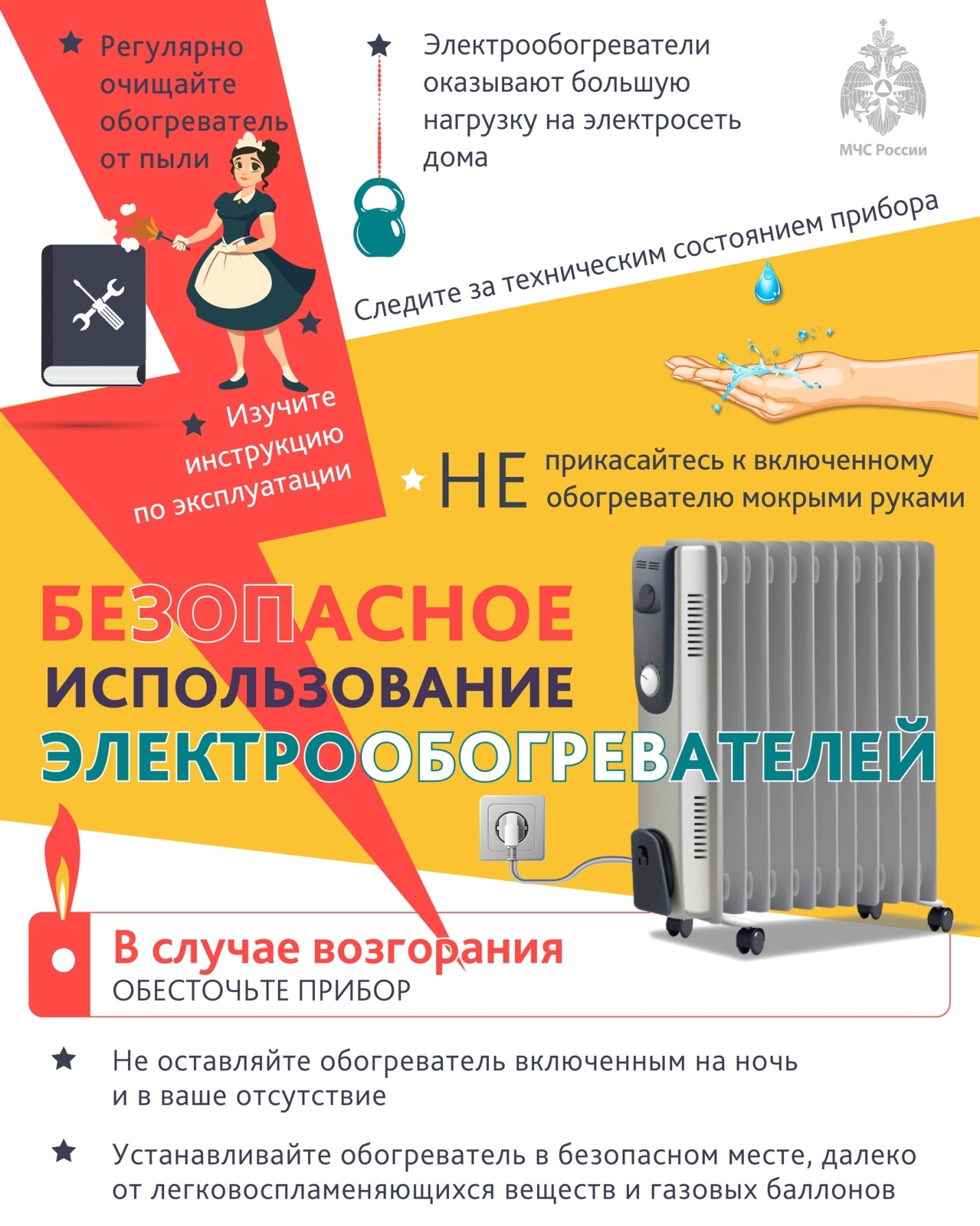 